Unidad 12.  ¿Quiénes son las personas importantes para mí?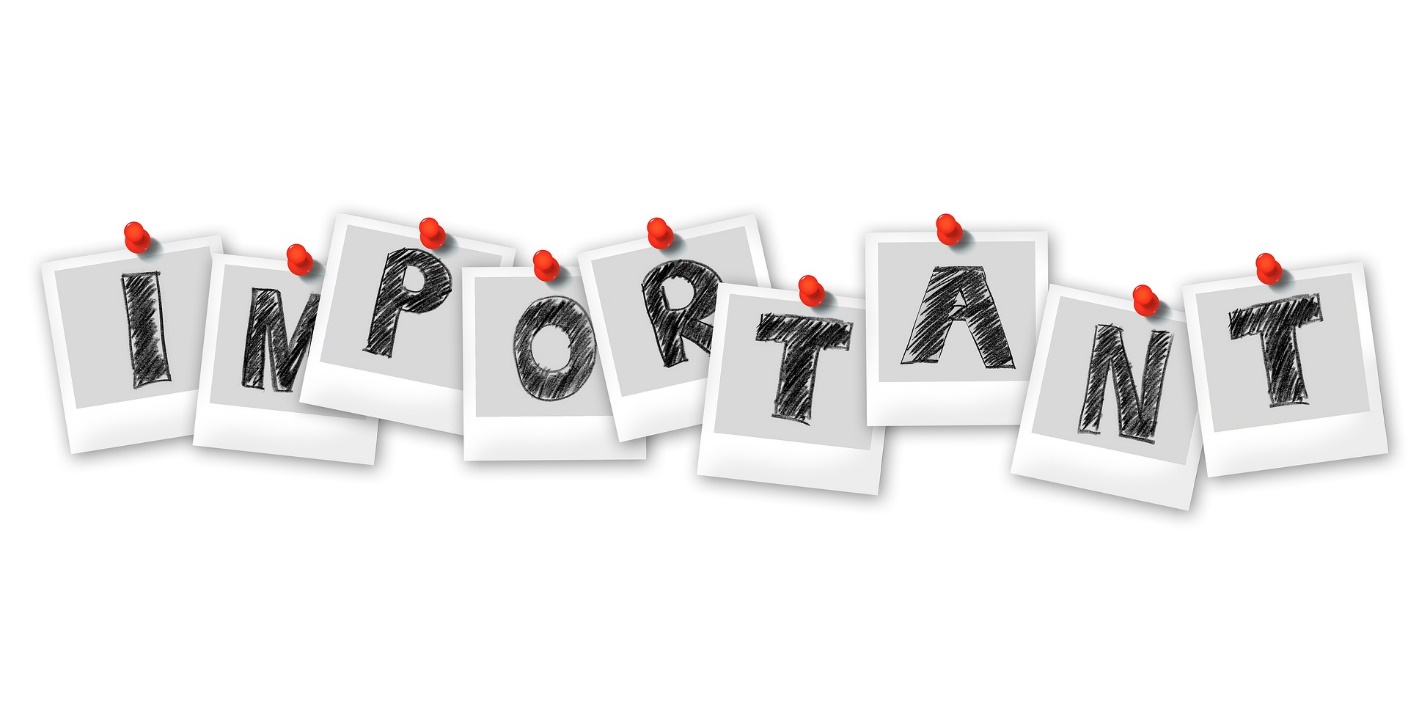 Ejercicio 3: Mis compañeros de trabajo.Actividad 3: Yo como parte de un equipo de trabajoEl AAWID ha de recordar a sus compañeros de su último lugar de trabajo y cómo le apoyaron durante sus primeros meses de trabajo. El formador debe desafiar al AAWID a reflexionar sobre la pregunta «¿Por qué los compañeros de trabajo son una parte importante de nuestra vida?».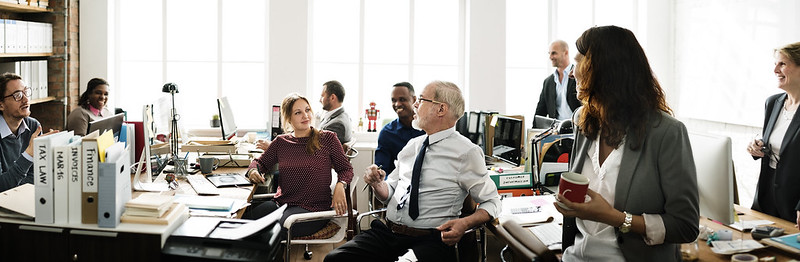 